Items in the Lab, Inventory (Songhai Centre, Porto-Novo)(Note that many of the numbers are generalized and not every single item was counted or included.  Some items that are noted as glass may be Pyrex)294 New large pipet tips (Not sure of actual name) 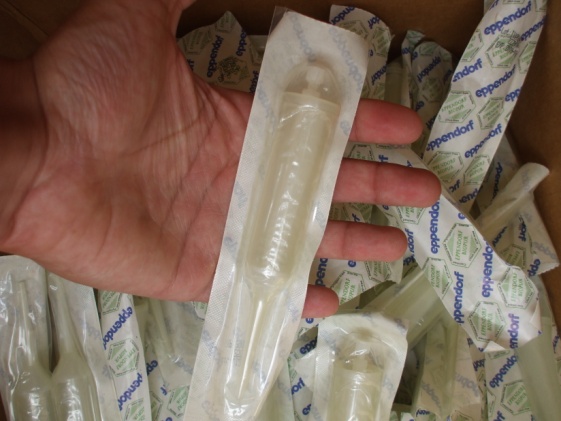 About 1,004 New small pipet tips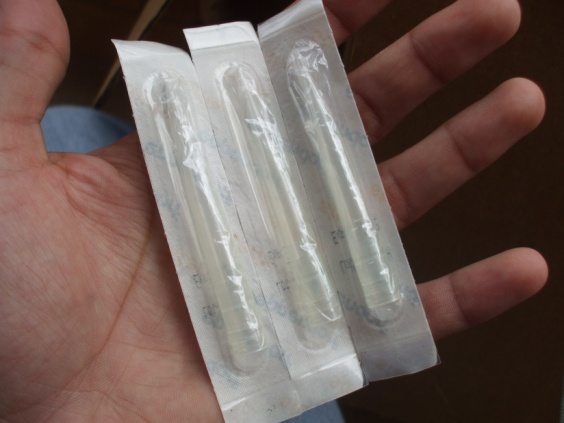 Bags of well over 100 used small pipet tips (autoclavable?)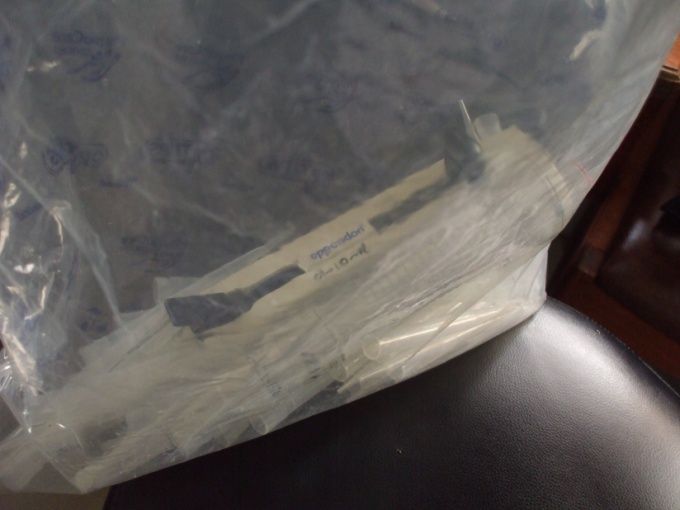 8 glass 5ml pipets1 Starch Indicator Solution (30ml)Flor-Bart tests9 Expired 20096 will expire June 20112, Exp. Unknown because outside of box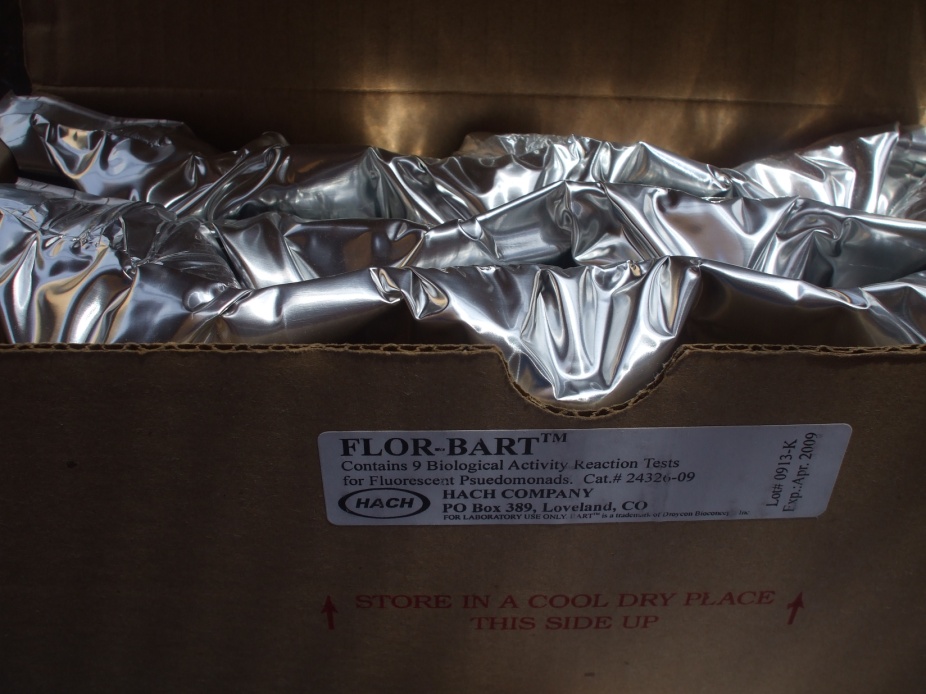 E. Coli Positive Fluorescent Standard1 Exp. 20051 Exp. 2009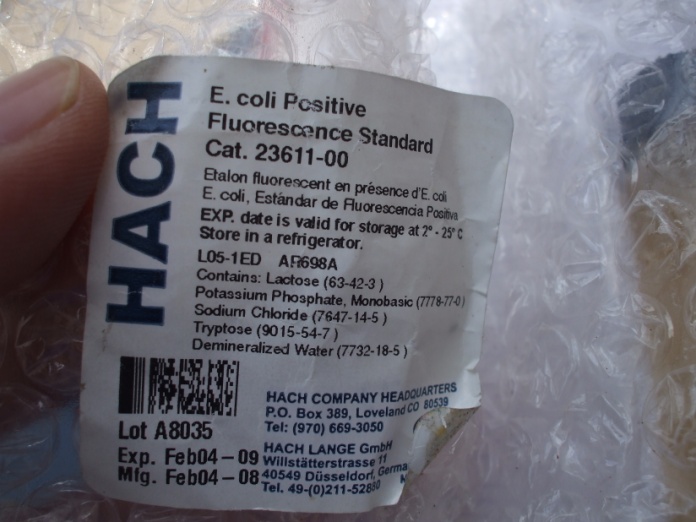 1 Nitrification Inhibitor Formula, Exp. Feb. 2010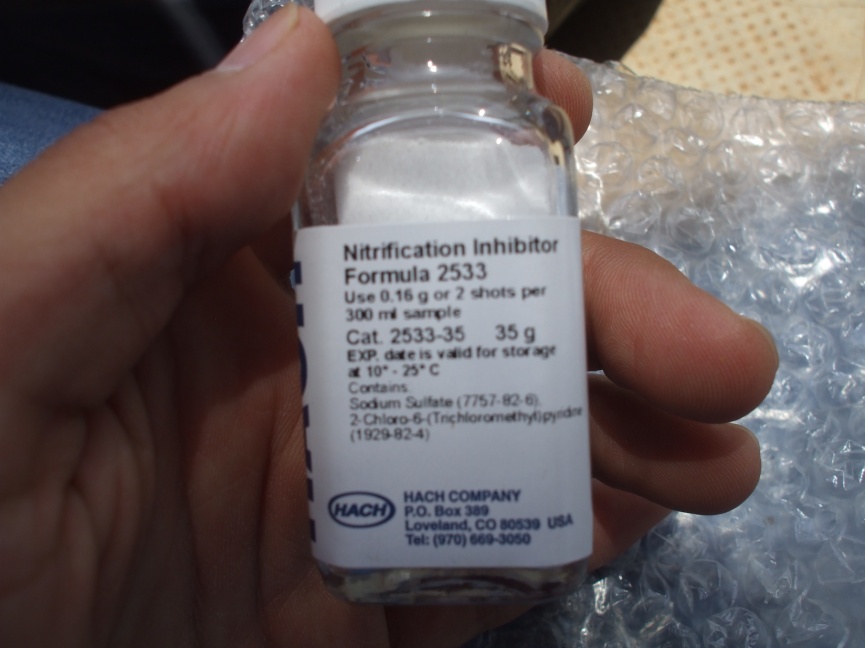 About 35-45 microscope glass slides (many broken and dirty)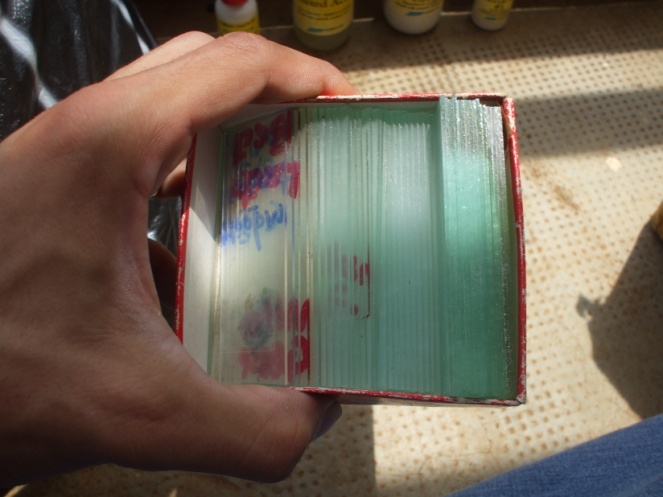 251 New glass vials with white caps (20ml)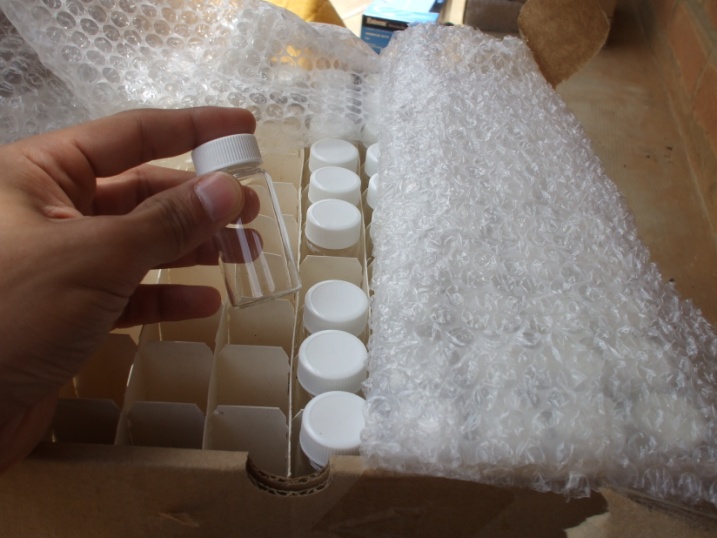 22 New “Wheaton 411” Glass Beakers with glass lids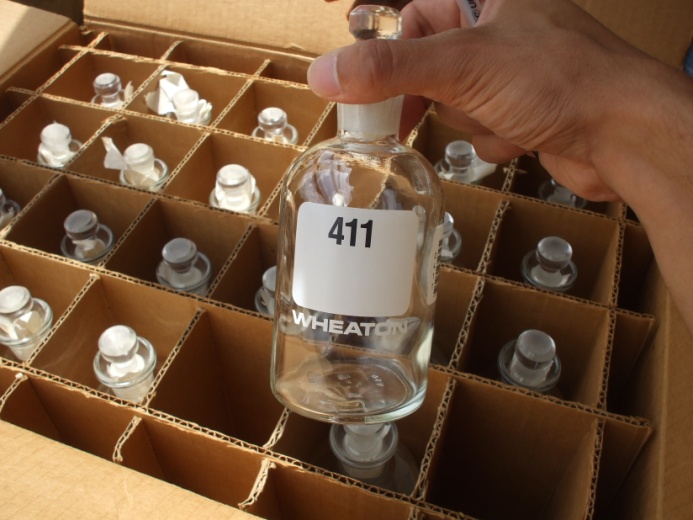 25 Unused Yellow Inoculating Loops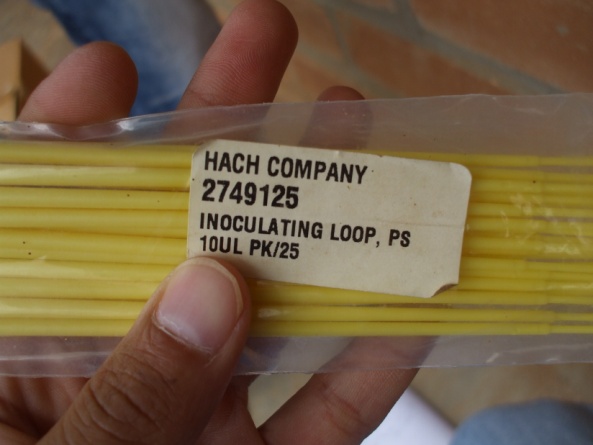 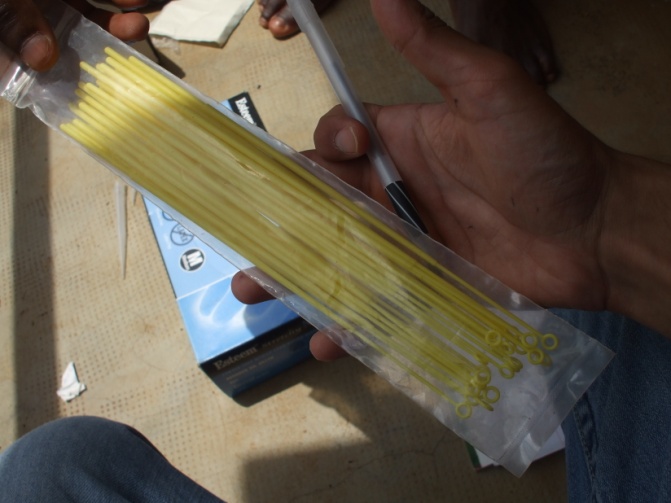 8 New Pyrex 25ml graduated cylinders with 8 red plastic bases and white neck rings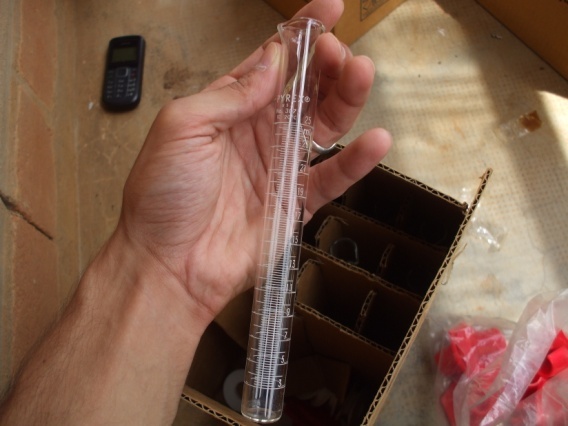 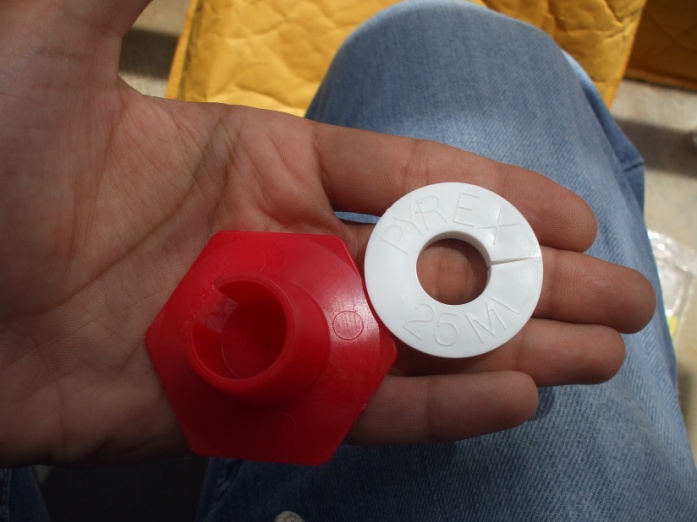 6 New 100ml beakers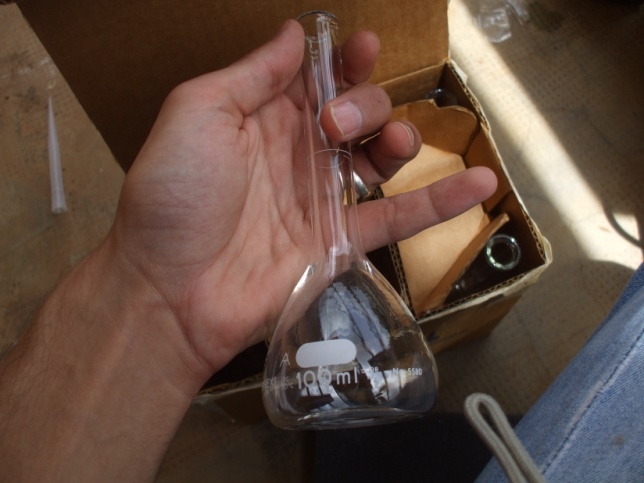 5 UV lamps (none currently working, maybe because of bulb or lamp itself) [NOTE: How do we dispose of used bulbs that contain mercury?]2, 115V (possibly broken due to voltage)1,  230V2, Smaller size (most likely not working because of old bulbs)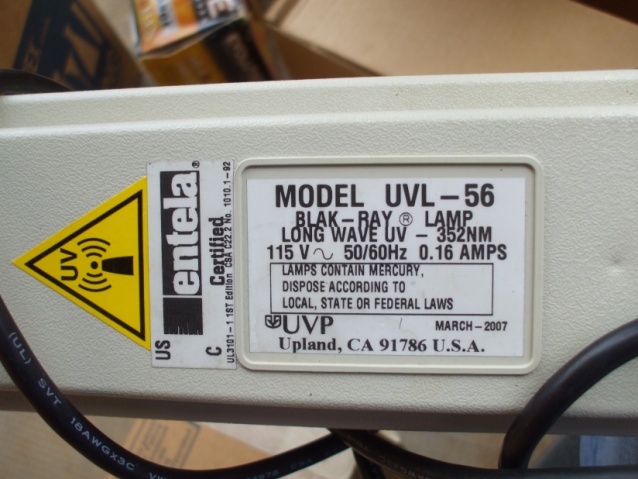 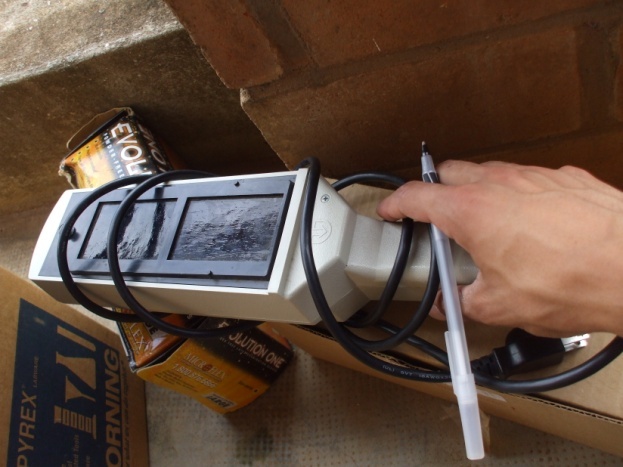 7 Blacklight bulbs for UV lamps2 new (larger size)3 used (larger size, maybe unusable)2 used (smaller size, probably unusable)The following 4 items seem to be remnants of a water test kit1 Chloride Rgt #11 Chloride #21 Mixed Acid1 Sulfuric Acid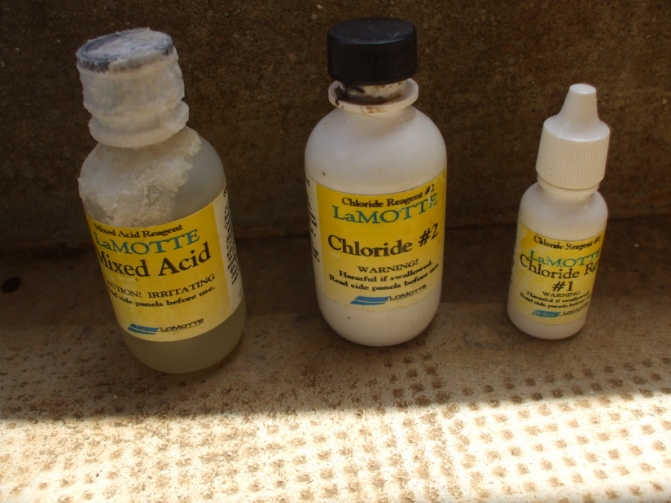 1 “Biplatrix” (plaster gauze?, filter?)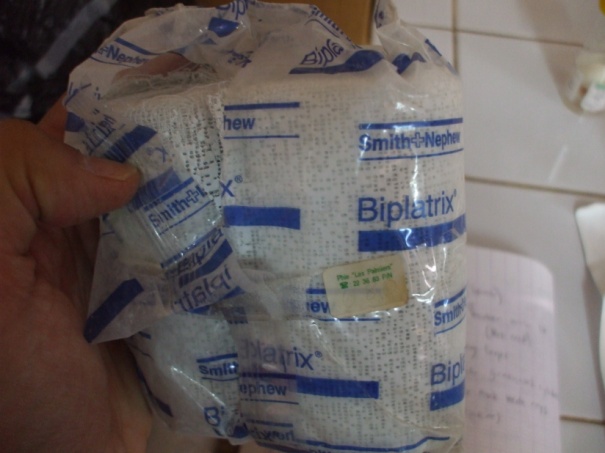 1, 50 pack of BOD Nutrient Buffer Pillows, Exp. Feb 2010 (A few may have been used)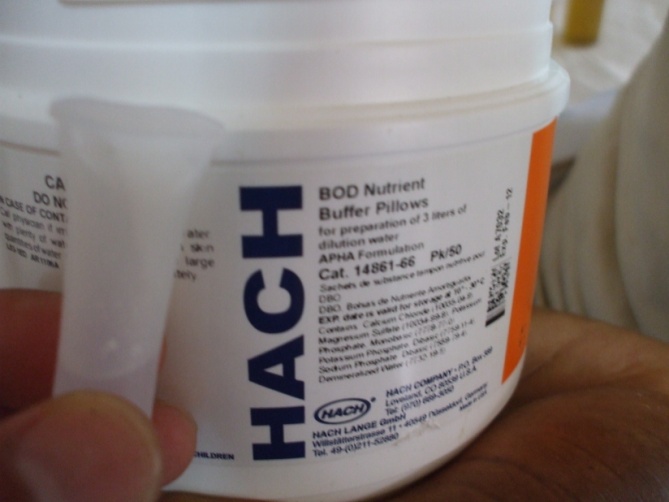 1 “Walgreens” Hydrogen Peroxide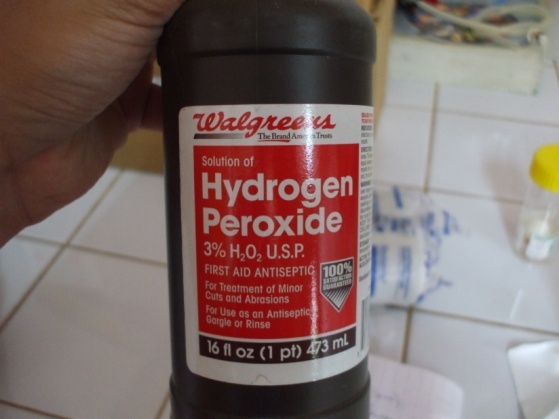 1 Laurel Tryptose Mug Solution, Exp Jan. 2010 (There are many others as well that have been used and most expired in 2007)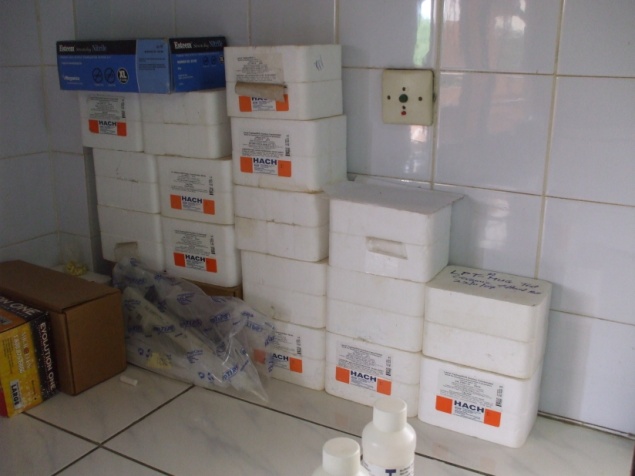 1 New bottle of Sulfuric Acid 1:1 (30ml)1 New bottle of Sulfuric Acid 0.5N (15ml)1 New bottle of Ammonia Nitrogen Reagent #2 (30ml)About 10 Plastic graduated cylinders2, 500ml1, 250ml1, 1000ml2, 100ml2, 50ml1, 25ml1, 10mlAbout 10 Gonzaga water bottles (1 Liter)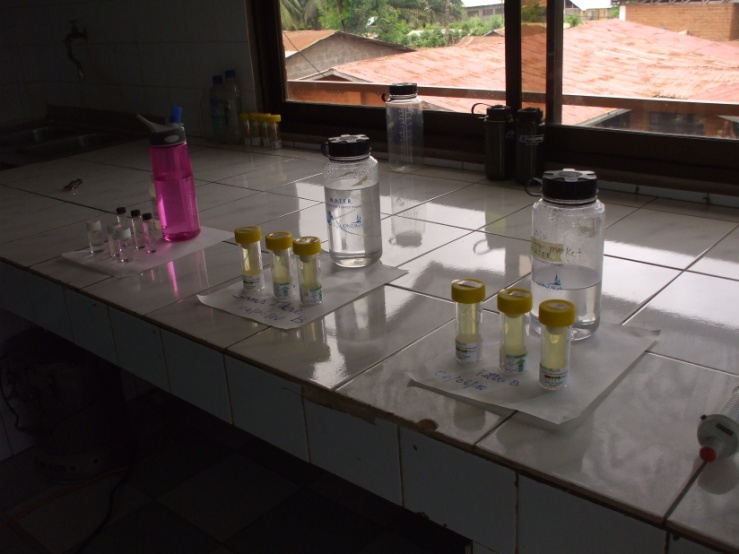 About 70 empty glass bottles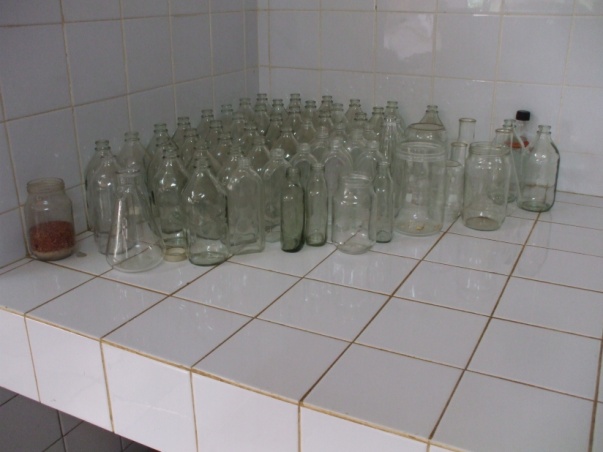 About 200 glass bottles with mushroom materials inside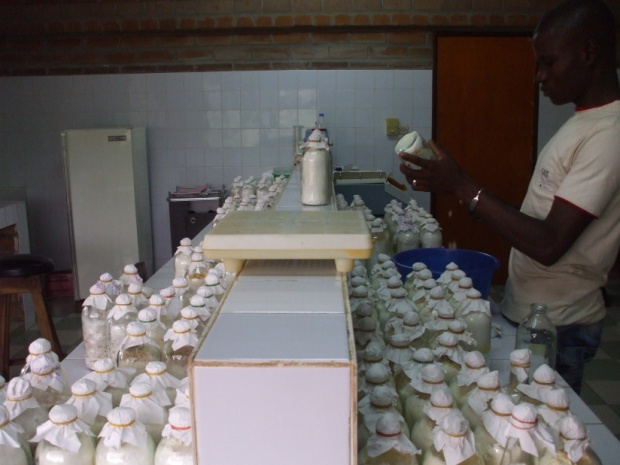 1 Bacto, Malt extract powder Bacto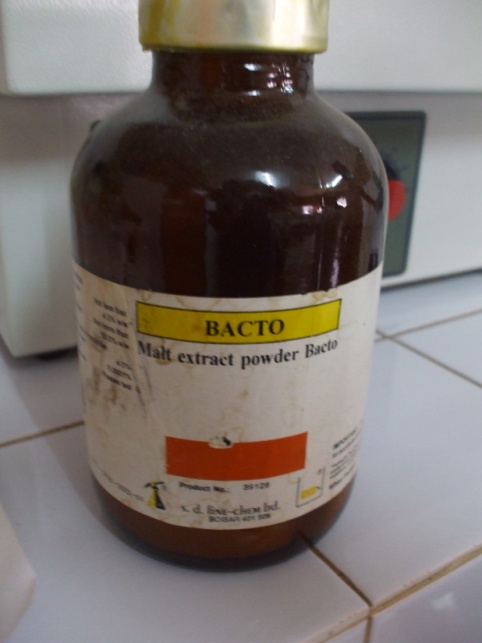 2 portable incubators (1 working, 1 supposedly broken)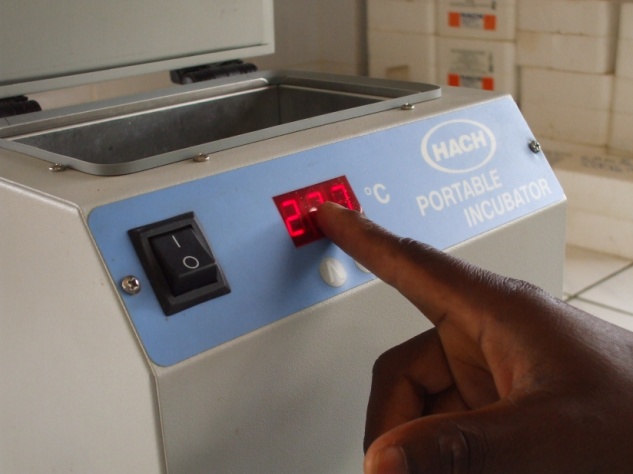 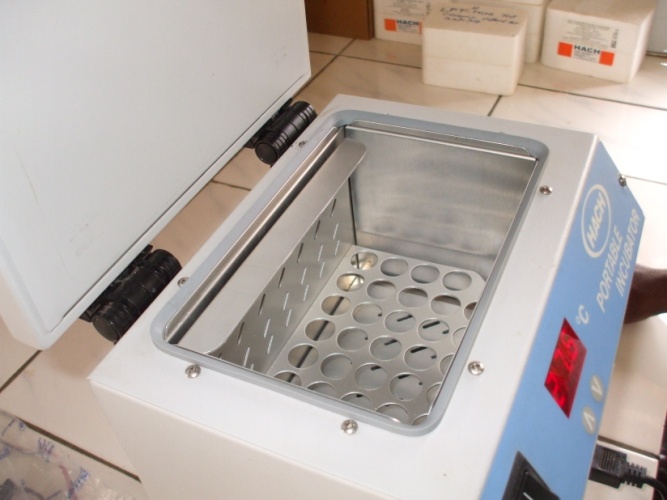 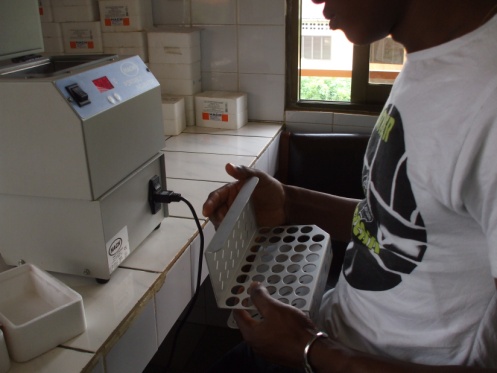 1 Spectrophotometer (“DR/3000”, Never used here, no one has read the instructions yet)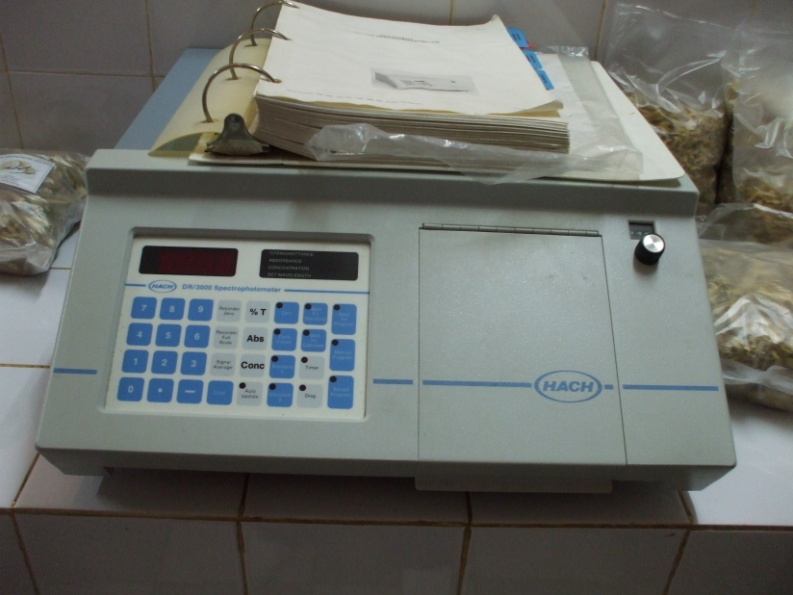 1 Arsenic Test Kit (Supposedly not needed in these areas, so it is not used often or perhaps at all)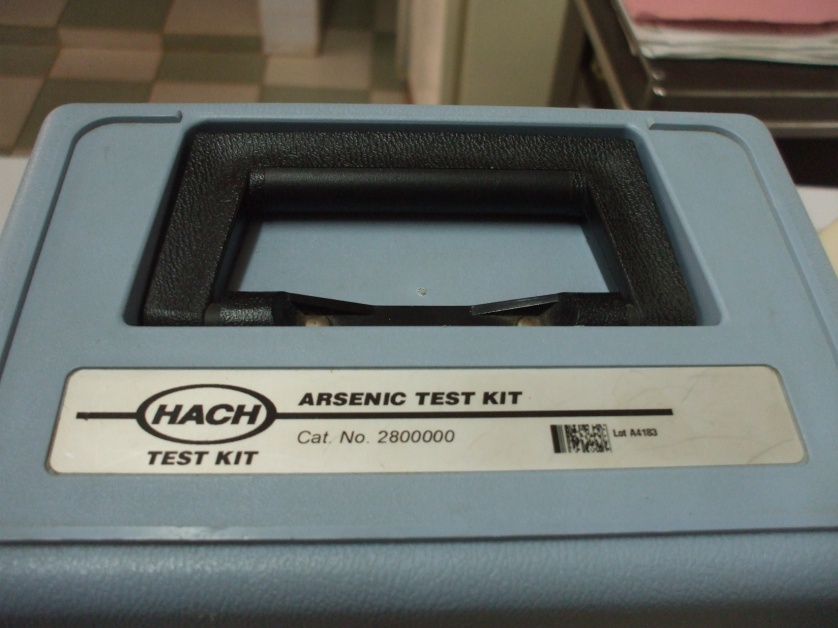 1 Pathoscreen Field Test Kit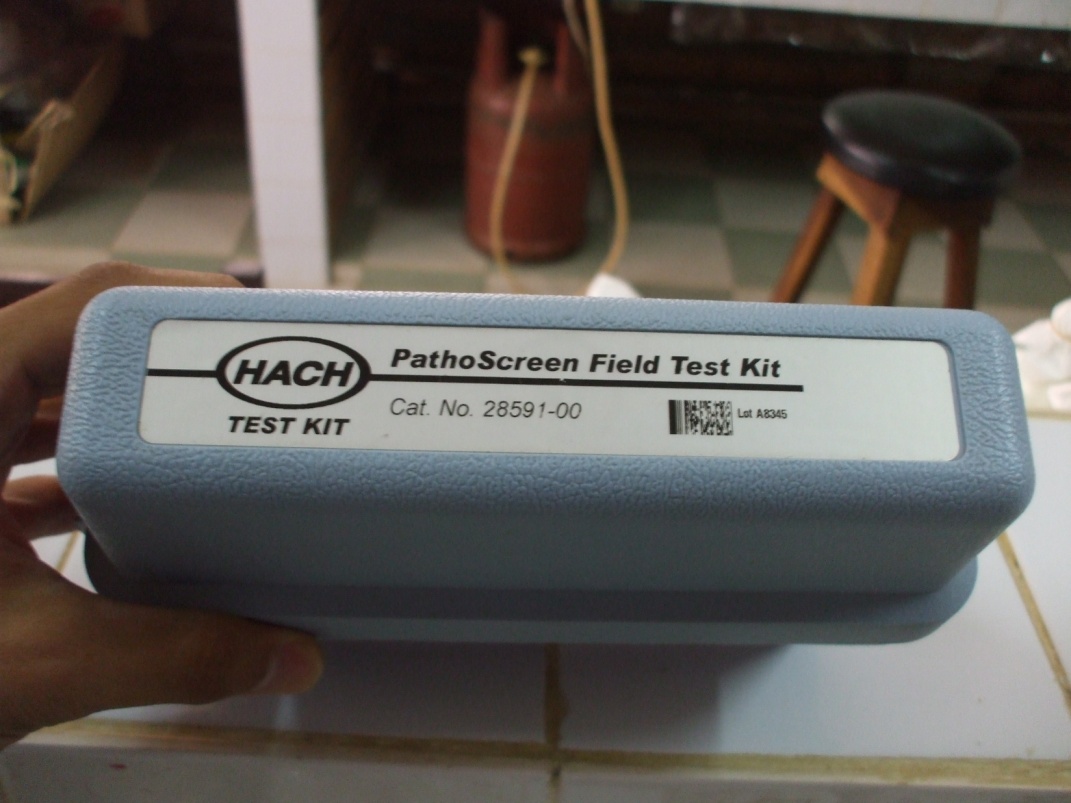 1 Scale (not working)2 Heat Plate and Stirrer (no stirring pellets)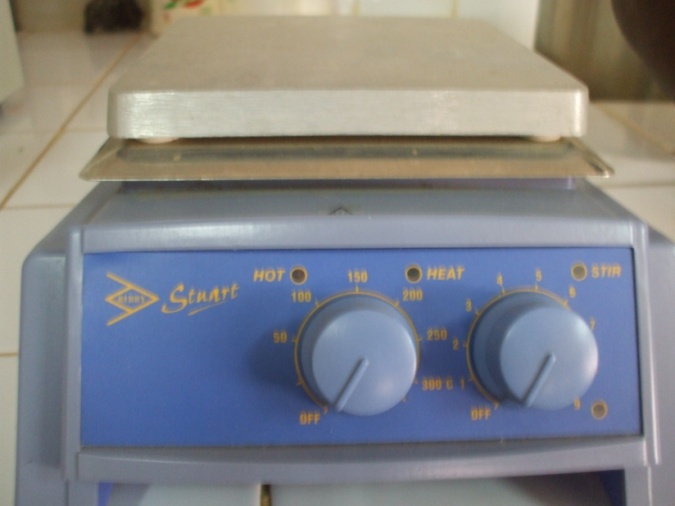 Pathoscreen Medium MPN Pillows About 215 Exp. Feb. 200833 Exp. Jan. 2011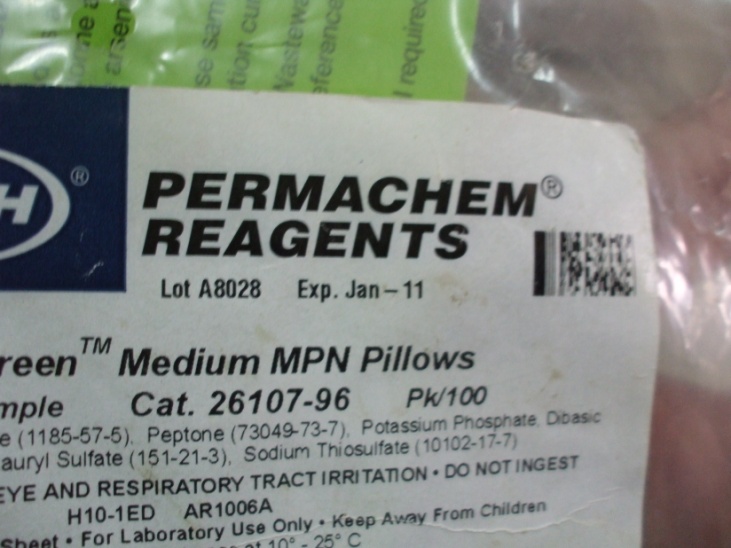 3 large cardboard boxes of vegetable seed packets (hundreds of packets)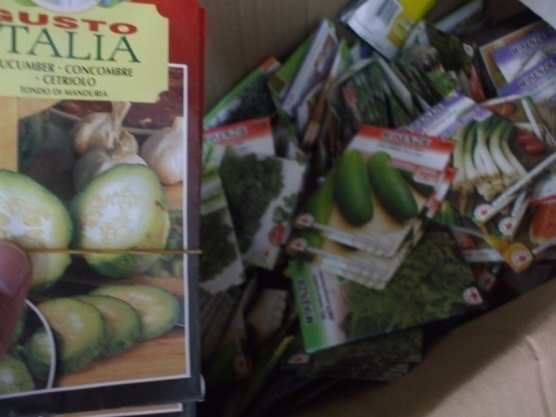 1 Dissolved Oxygen Meter (Not being used because previously thought to be broken, but turns on with 4 AA batteries)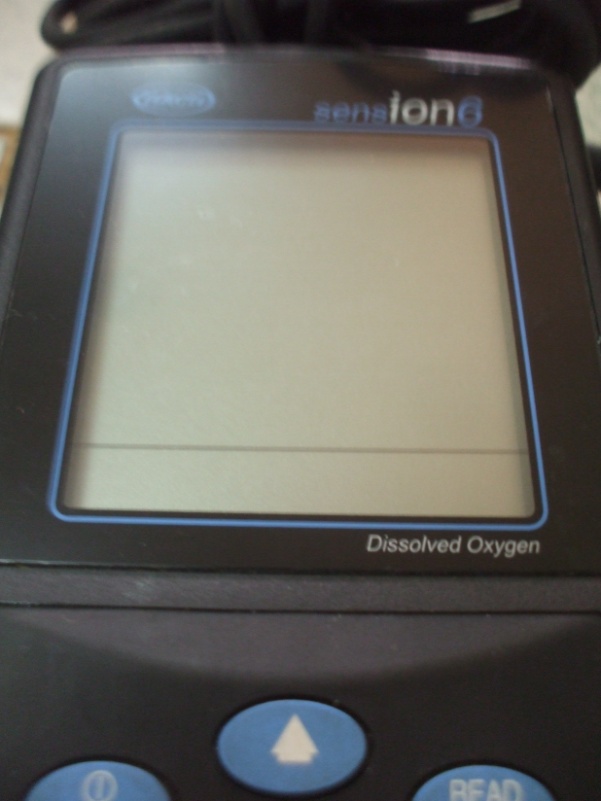 3 probes1 Black Calibration and Storage Chamber1 Black Funnel?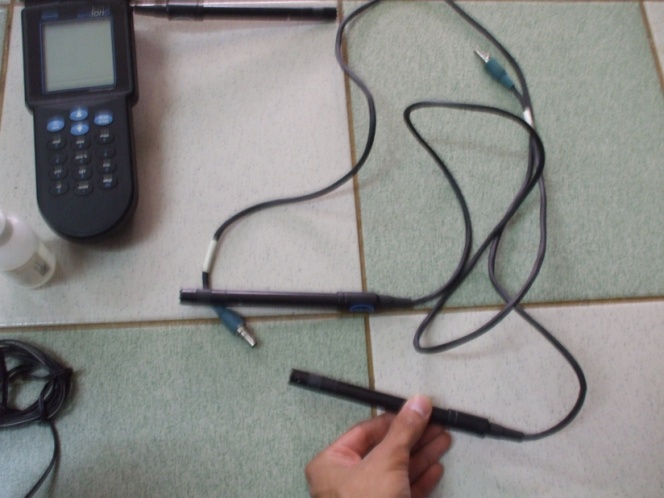 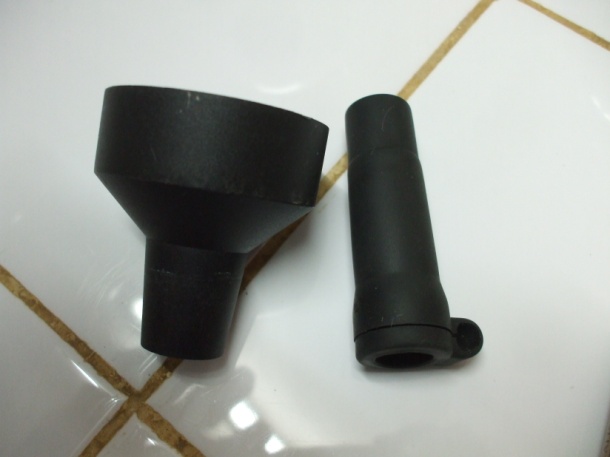 1 Charger with VGA computer port (charger may be broken due to voltage difference)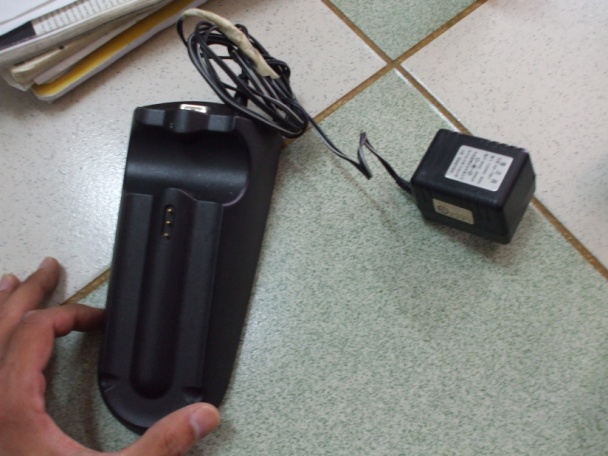 1 Dissolved Oxygen Electrode Filling Solution, Exp, 2006 (50ml, but half full)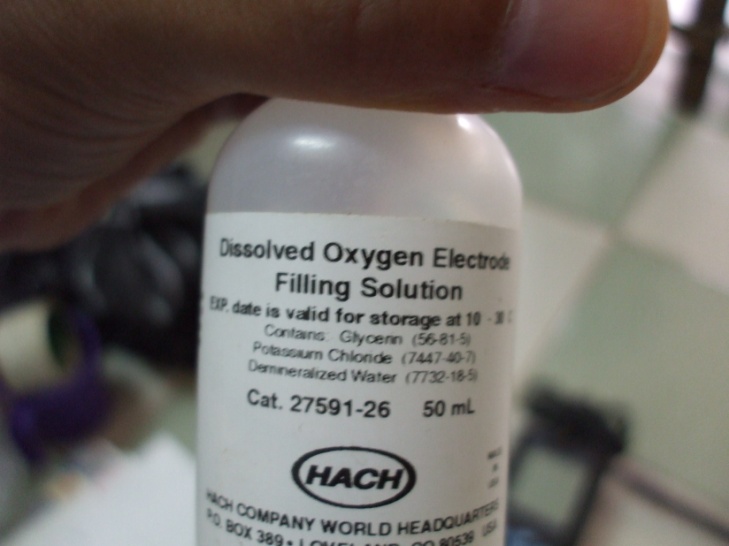 2 large incubators, about 2 foot height x 3 foot width x 2 foot depth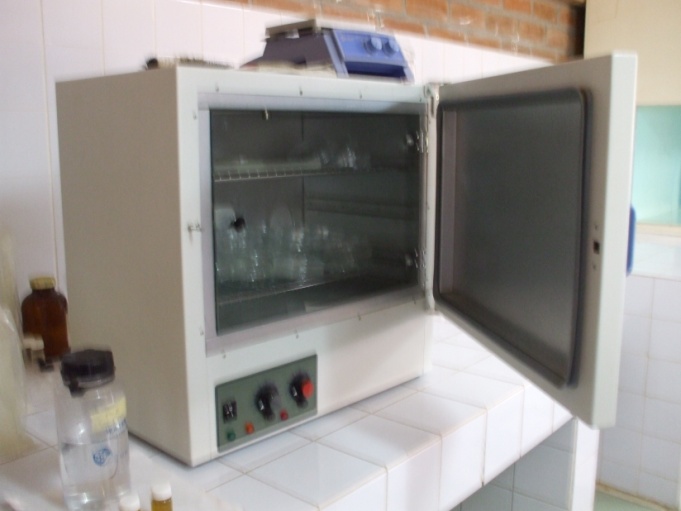 Hundreds of plastic bags8 Petri Dishes2 autoclaves1 working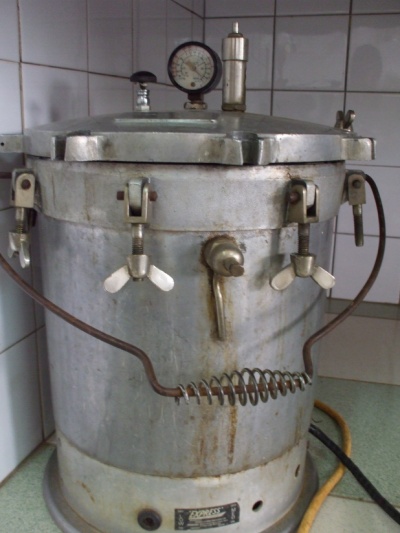 1, Has not been used and no one knows how, but when plugged in turns on and seems to be fine; parts may be missing however.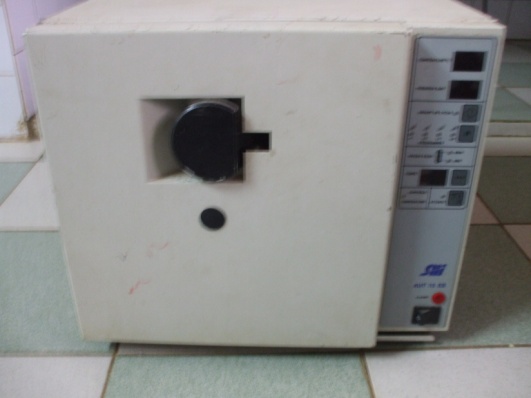 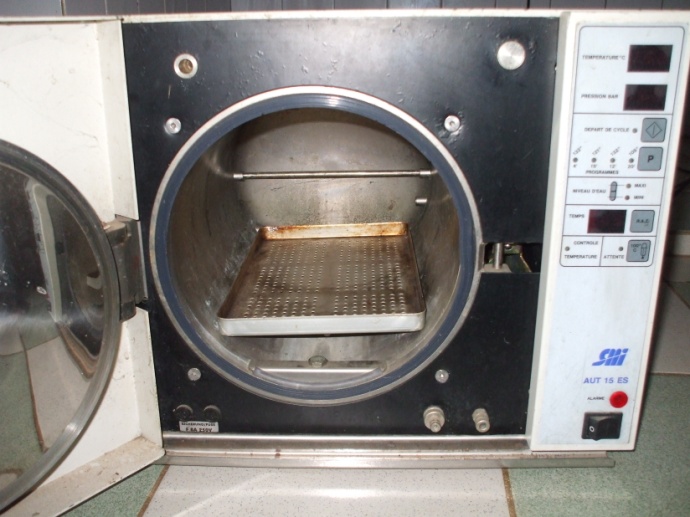 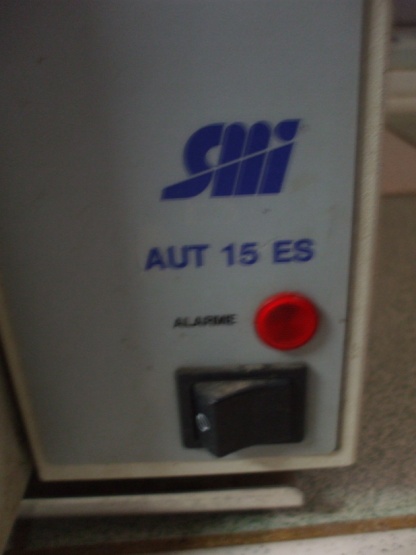 1 working Eppendorf Pipet, Several not working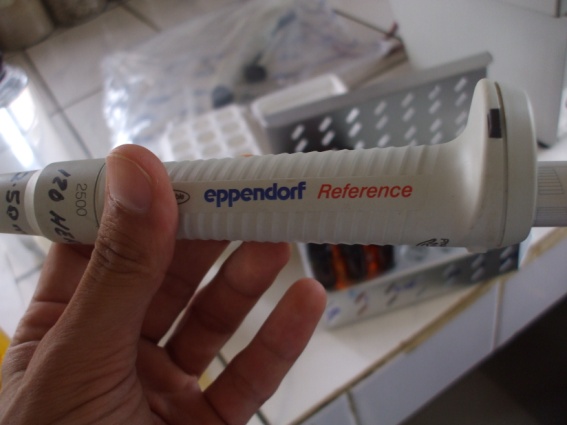 1 Refrigerator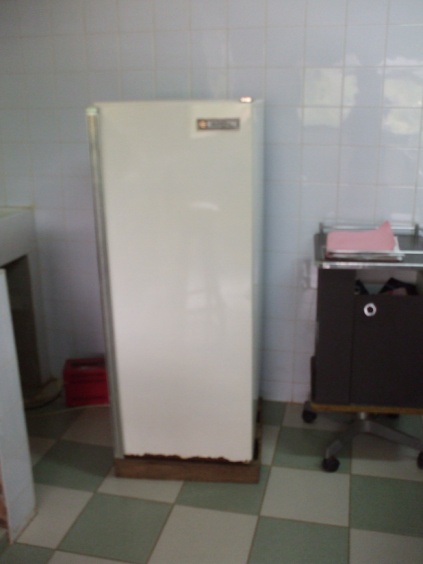 2 Fume hoods?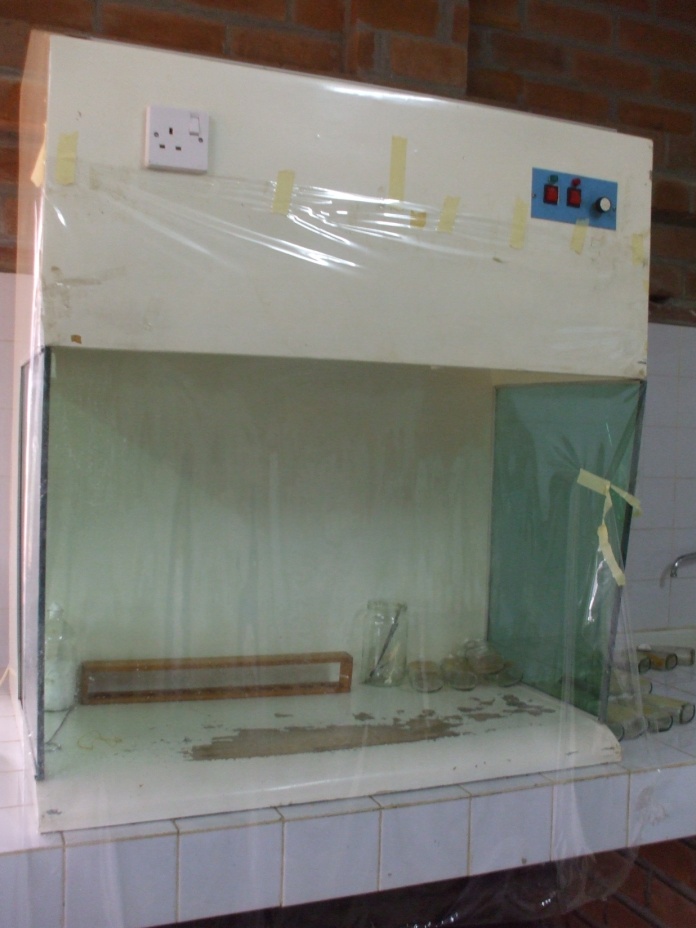 2 Microscopes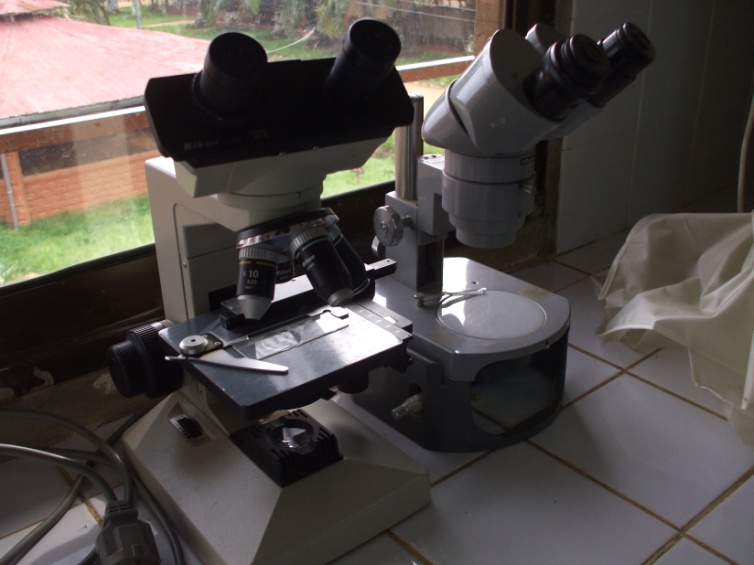 1 Bunsen Burner?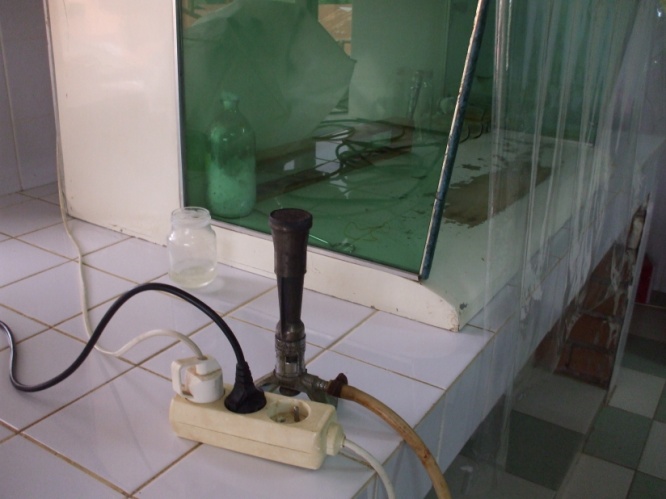 1 Wilson 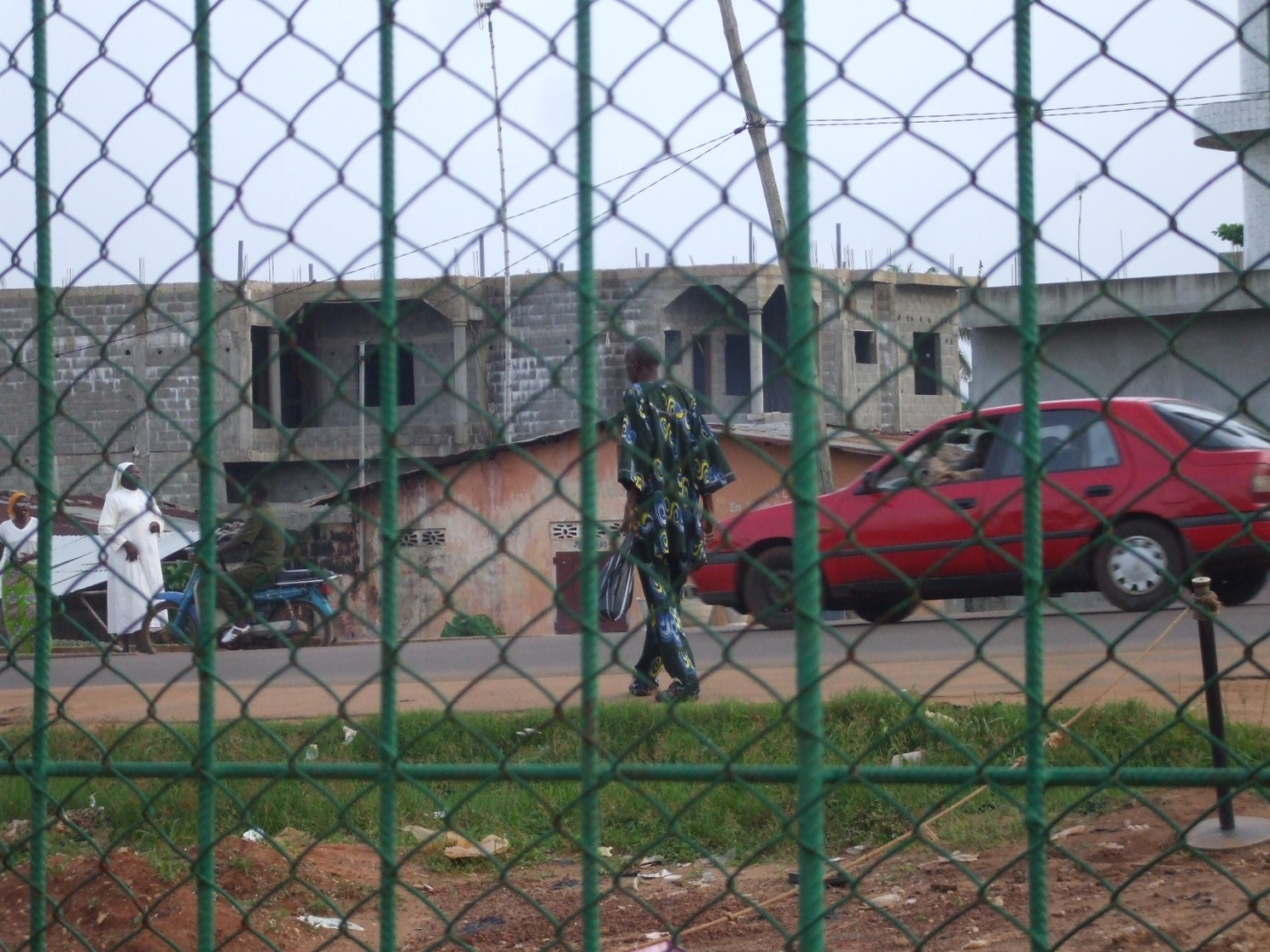 1 Christopher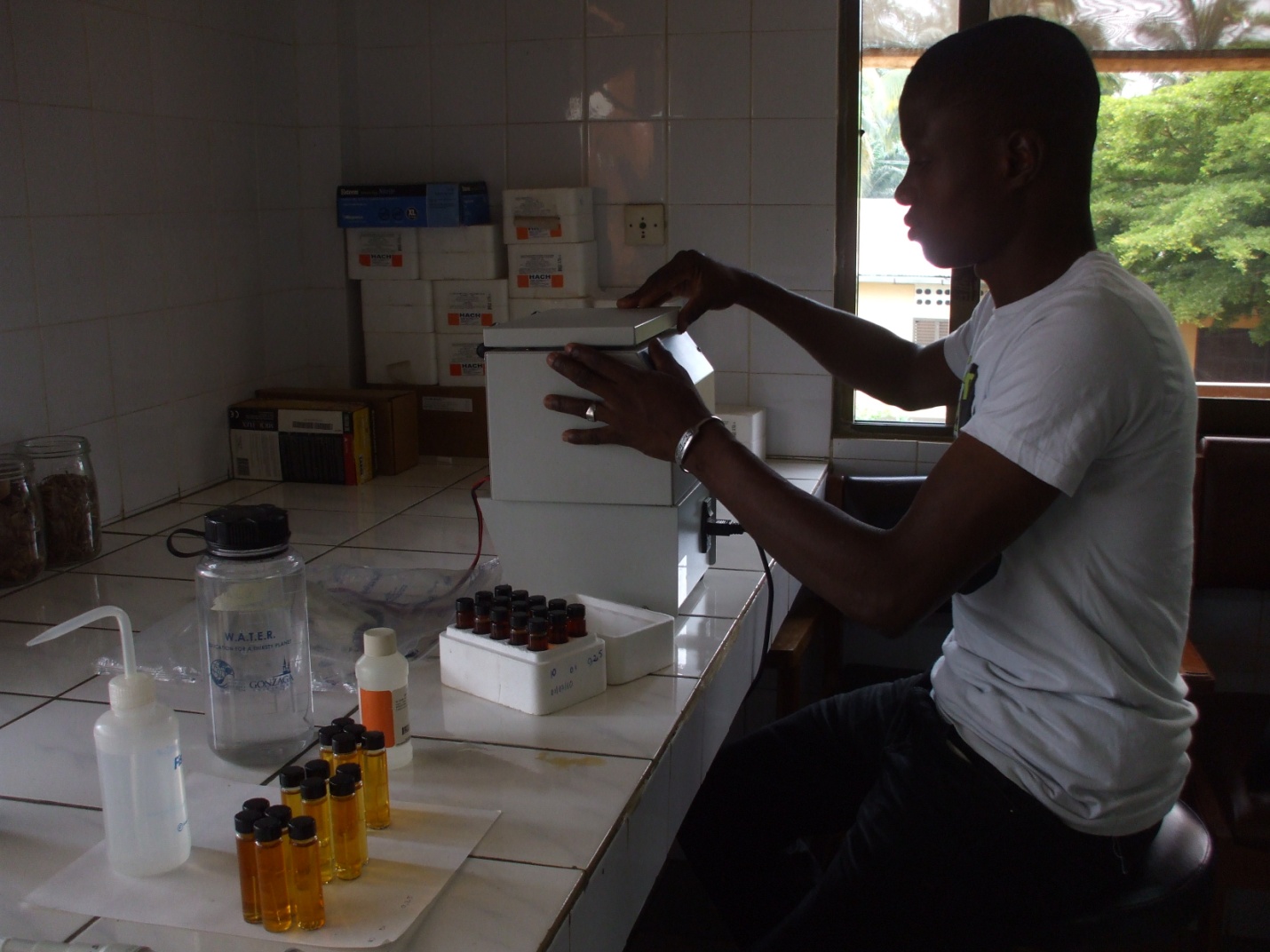 